На основании приказа министерства образования области от 20.03.2019 № 01-21/645 «О проведении регионального публичного зачета по геометрии в 2019 году», в целях дальнейшего развития региональной системы оценки качества образования, мониторинга подготовки обучающихся к государственной итоговой аттестации по математике, освоения образовательной программы по геометрии и реализации новых форм оценки образовательных достижений обучающихсяПриказываю:		1.Провести с 13 по 18 мая 2019 года региональный публичный зачет по геометрии для обучающихся 8 классов общеобразовательных организаций Беляевского района  Оренбургской области (далее - региональный зачет) в соответствии с регламентом проведения регионального зачёта (далее - Регламент), критериями оценивания и шкалой перевода баллов в школьную отметку регионального зачёта (далее - критерии оценивания), утверждёнными приказом министерства образования от 05.03.2018 № 01-21/370.		2.Провести с 13 по 18 мая 2019 года муниципальный  публичный зачет по геометрии для обучающихся 7 классов общеобразовательных организаций Беляевского района  Оренбургской области (далее – муниципальный  зачет) в соответствии с регламентом проведения муниципального  зачёта (далее - Регламент), критериями оценивания и шкалой перевода баллов в школьную отметку муниципального  зачёта (далее - критерии оценивания), утверждёнными приказом отдела образования, опеки и попечительства  от  22.03.2018  №115.3.Утвердить  план мероприятий по подготовке к региональному зачету, предусмотрев мероприятия по информационному сопровождению участников регионального зачета (Приложение)Срок: до 1 апреля 2019 года		4.Назначить муниципальным координатором по проведению регионального  и муниципального зачета заместителя директора МКУ «ЦСДОУ» Мусанову С.А.		5.Заместителю директора МКУ «ЦСДОУ» (Мусанова С.А.).		5.1.Организовать информационную и разъяснительную работу с руководителями общеобразовательных организаций, педагогами, обучающимися и их родителями о формах и содержании регионального  и муниципального зачета, довести регламент проведения регионального и муниципального  публичного зачёта до обучающихся, родителей (законных представителей).Срок: до 10 апреля 2019 года5.2.Разместить на сайте отдела образования, опеки и попечительства перечень вопросов регионального и муниципального зачета.Срок: до 1 апреля 2019 года5.3.Организовать проведение регионального зачета в соответствии с Регламентом для обучающихся 8 классов на основе перечня вопросов регионального зачёта, утверждённого приказом министерства образования от 05.03.2018 №01-21/370.Срок: с 13 по 18 мая 2019 года		5.4.Организовать проведение муниципального зачета в соответствии с Регламентом для обучающихся 7 классов на основе перечня вопросов  муниципального зачета утвержденного приказом отдела образования, опеки и попечительства  от  22.03.2018  №115  Срок: с 13 по 18 мая 2019 года5.5.Провести проблемный анализ результатов регионального и муниципального зачета и сформировать план мероприятий по коррекции на 2019-2020 учебный год с учетом выявленных недостатков.Срок: до 07 июня 2019 года5.6.Предоставить в ГБУ РЦРО отчёт и аналитические материалы об итогах проведения регионального зачета на электронный адрес otdel-rcro@yandex.ru.Срок: до 27 мая 2019 года6.Руководителям общеобразовательных организаций: 6.1.Организовать информационную и разъяснительную работу с педагогами, обучающимися и их родителями о формах и содержании регионального и муниципального  зачета, довести регламент проведения регионального и муниципального  публичного зачёта до обучающихся, родителей (законных представителей).Срок: до 10 апреля 2019 года 6.2.Разместить на официальных сайтах ОО перечень вопросов регионального и муниципального  зачета.Срок: до 1 апреля 2019 года6.3.Организовать проведение регионального зачета в соответствии с Регламентом для обучающихся 8 классов на основе перечня вопросов регионального зачёта, утверждённого приказом министерства образования от 05.03.2018 №01-21/370.Срок: с 13 по 18 мая 2019 года		6.4.Организовать проведение муниципального зачета в соответствии с Регламентом для обучающихся 7 классов на основе перечня вопросов муниципального зачёта, утвержденного приказом отдела образования, опеки и попечительства  от  22.03.2018  №115  Срок: с 13 по 18 мая 2019 года6.5.Назначить школьного координатора по проведению регионального и муниципального  зачета (копию приказа прислать на электронный адрес musanova.67@mail.ru ).Срок: до 1 апреля 2019 года6.6.Составить план мероприятий по подготовке к региональному и муниципальному  зачету, предусмотрев мероприятия по информационному сопровождению участников регионального и муниципального  зачета.Срок: до 1 апреля 2019 года6.7.Обеспечить прохождение образовательных программ в 8 и 7  классах, контроль за эффективностью и качеством их выполнения.Срок: до 13 мая 2019 года6.8.Организовать своевременное информирование обучающихся о результатах проведения регионального  и муниципального зачета.Срок: в день проведения зачета6.8.Провести проблемный анализ результатов регионального и муниципального  зачета и сформировать план мероприятий по коррекции на 2018-2019 учебный год с учетом выявленных недостатков.Срок: до 7 июня 2019 года 6.9.Предоставить отчёт и аналитические материалы об итогах проведения регионального и муниципального зачета на электронный адрес musanova.67@mail.ruСрок: до 19 мая  2019 года 7. Контроль за исполнением настоящего приказа оставляю за собойНачальник отдела                                                                              С.Н.КравченкоРазослано: Мусановой С.А., МКУ «ЦСДОУ», общеобразовательным организациям района, в  дело                                                                                                                                                                 Приложение                                                                                                                                                             к приказу от 03.04.2019 №147_ПЛАНмероприятий по организации и проведению регионального и муниципального публичных зачетов в 7, 8-х классах в 2018-2019 учебном году в общеобразовательных организациях Беляевского района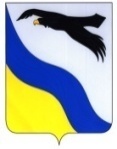 Администрация муниципального образования Беляевский районОренбургской областиОТДЕЛ ОБРАЗОВАНИЯ, ОПЕКИ И ПОПЕЧИТЕЛЬСТВАП Р И К А З03.04.2019  № 147с.БеляевкаО проведении регионального  и муниципального публичного зачета по геометрии в 2019 году для обучающихся общеобразовательных организаций Беляевского района№ п/пМероприятияСроки проведения мероприятийОтветственные исполнители1.Организационно-информационное обеспечениеОрганизационно-информационное обеспечениеОрганизационно-информационное обеспечение1.1.Разработка и утверждение плана мероприятий на муниципальном и школьном уровнях по организации и проведению регионального и муниципального зачетов в 2018-2019 учебном году в общеобразовательных организациях Беляевского районамарт 2019Мусанова С.А. руководители общеобразовательных организаций1.2.Размещение на сайте отдела образования и сайтах общеобразовательных организаций:приказа министерства образования Оренбургской области от 20.03.2019 № 01-21/645 «О проведении регионального публичного зачета по геометрии в 2019 году»,приказа отдела образования, опеки и попечительства Беляевского района «О проведении регионального публичного зачета по геометрии в 2019 году для обучающихся ОО Беляевского района»До 01.04.2019Мусанова С.А. руководители общеобразовательных организаций1.3.Утверждение сроков пересдачи публичных зачетов по геометрии в дополнительные дниАпрель 2019Глушкова О.С.1.4.Мониторинг подготовки к зачетам по геометрии в 7, 8 классах:прохождение программного материала в 7, 8-х классах;деятельности администраций ОО по организации повторения в ходе подготовки к зачетам;-оперативные выезды  в общеобразовательные организации по вопросам организации подготовки школ к региональному и муниципальному зачетам;-оперативные выезды  в ОО в дни проведения зачетоввесь периодМусанова С.А.Методисты МКУ ЦСДОУ.2.Нормативно-правовое обеспечениеНормативно-правовое обеспечениеНормативно-правовое обеспечение2.1.Подготовка и утверждение приказа отдела образования, опеки и попечительства Беляевского района «О проведении регионального  и муниципального публичного зачета по геометрии в 2019 году для обучающихся ОО Беляевского района»март 2018Глушкова О.С.2.2.Подготовка, утверждение и реализация плана мероприятий по организации и проведению регионального и муниципального публичных зачетов по геометрии  в 2018-2019 учебном году в общеобразовательных организациях Беляевского районамарт 2018, весь периодГлушкова О.С.Мусанова С.А.3.Методическое обеспечениеМетодическое обеспечениеМетодическое обеспечение3.1.Размещение на сайте ОООиП :- методических рекомендаций для педагогов, родителей и обучающихся по подготовке к публичным зачетам по геометрии в 7, 8 классах;апрель 2019Смирнова В.Н.3.2.Разработка и использование в работе методических рекомендаций для родителей и обучающихся по подготовке к зачетам по геометриивесь периодСмирнова В.Н. руководители предметных ШМО, руководители общеобразовательныхорганизаций3.3.Разработка примерной тематики родительских собраний по подготовке обучающихся к зачетам и использование ее в общеобразовательных организацияхвесь периодруководители общеобразовательныхорганизаций3.4.Проведение заседания РМО учителей  математики по вопросам подготовки и проведения зачетов по геометрии и  по оцениванию публичных зачетов по геометрии и заполнению форм отчетовапрель 2019Смирнова В.Н. Дядюн Ю.А.3.5.Разработка методических рекомендаций для учителей по психолого- педагогическому сопровождению обучающихся, родителей в ходе подготовки к публичным зачетамапрель 2019Ермолаева Е.Н.4.Мероприятия по подготовке обучающихся к РЭМероприятия по подготовке обучающихся к РЭМероприятия по подготовке обучающихся к РЭ4.1.Выявление детей «группы риска» из числа обучающихся 7, 8-х классов, разработка индивидуальных образовательных маршрутов в электронном виде для ликвидации пробелов в знаниях по учебному предмету «Геометрия»весь периодруководители общеобразовательных организаций,учителя-предметники4.2.Организация и проведение индивидуальных и групповых консультаций с обучающимися 7, 8-х классов в учебное время по подготовке кзачетам по геометриивесь периодруководители общеобразовательныхорганизаций4.3.Организация	консультативной	психологической	помощи	обучающимся	и родителям при подготовке к проведению публичных зачетоввесь периодруководители, педагоги-психологи общеобразовательных организаций5.Информационная работа с обучающимися и родителямиИнформационная работа с обучающимися и родителямиИнформационная работа с обучающимися и родителями5.1Информирование обучающихся, родителей о порядке и сроках проведения регионального и муниципального публичных зачетов по геометрии черезоформление информационных стендов для обучающихся и родителей, размещение информации на сайтах общеобразовательных организацийвесь периодруководители общеобразовательных организаций5.2.Размещение нормативной и инструктивно-методической информации об организации и проведении регионального и муниципального зачетов на сайтах ОООиП  и общеобразовательных организацийвесь периодМусанова С.А. руководители общеобразовательных организаций5.3.Доведение до обучающихся и их родителей результатов регионального и муниципального зачетовв день проведения зачетовруководители общеобразовательныхорганизаций5.4Проведение информационного совещания с заместителями директоров по учебно-воспитательной работе по вопросам организации и проведения регионального и муниципального зачетовдо 13.05.2018Мусанова С.А.5.5.Проведение классных собраний в 7, 8-х классах по разъяснению задач и процедуры проведения регионального и муниципального зачетоввесь периодруководители общеобразовательных организаций,классные руководители5.6.Проведение информационных родительских собраний в 7, 8-х классах по вопросам проведения регионального и муниципального зачетовДо 05.04 2019руководители общеобразовательных5.7.Проведение регионального и муниципального зачетов геометрии в 7 и 8-х классах.с13.04-18.05.2019Мусанова С.А. руководители общеобразовательных организаций5.8.Проведение регионального и муниципального зачетов для детей, заболевших в дни проведения зачетов или получивших неудовлетворительные отметкидо 21 июня 2019Мусанова С.А. руководителиобщеобразовательных организаций6.Анализ результатов РЭАнализ результатов РЭАнализ результатов РЭ6.1.Свод и анализ результатов регионального и муниципального зачетов.по отдельному графикуМусанова С.А. члены школьных комиссий6.2.Сбор и обработка результатов регионального и муниципального зачетовДо 27.05.2019Мусанова С.А.6.3.Подготовка и предоставление в ГБУ РЦРО отчёта об итогах регионального и муниципального зачетов среди обучающихся 7-х, 8-х классов ООДо 27.05.2019Мусанова С.А.6.4.Формирование плана организации коррекционной работы с обучающимися в общеобразовательных	учреждениях	на	2019-2020	учебный	год	с	учетомвыявленных по итогам регионального и муниципального зачетов недостатковдо 1 июня 2019руководители общеобразовательныхорганизаций6.5.Подготовка справки по результатам регионального и муниципального зачетов в7, 8-х классах июнь 2019Мусанова С.А.